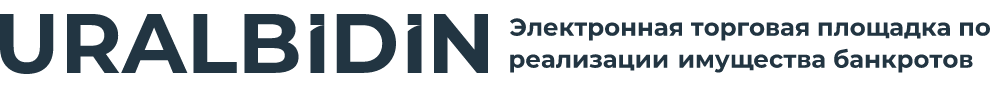 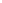 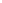 Инструкция по настройке работы электронной подписи в браузере Mozilla Firefoxна электронной площадке «URALBIDIN»Если Вы используете браузер FireFox, необходимо установить специальный плагин для FireFox. Для этого нужно выполнить следующие действия: 1. Загрузите плагин,  перейдя по ссылке: плагин браузера Firefox для компонента подписи, в разделе инструкции.2. Нажмите в панели инструментов браузера  FireFox кнопку 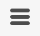 3. В появившемся меню выбрать пункт «Дополнения». 4. В левой части открывшейся страницы браузера выбрать пункт меню «Плагины». Откроется страница со списком установленных плагинов  (Рисунок 1).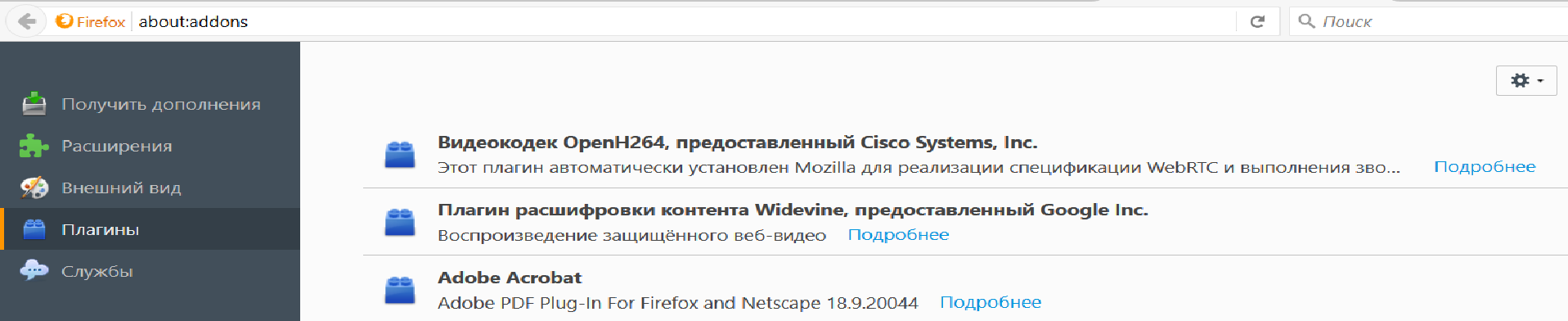 5. Вверху страницы нажмите на кнопку  и выберете в раскрывшемся списке пункт «Установить дополнение из файла». 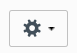 6. С помощью открывшегося стандартного окна навигации найти папку, в которую был скачан плагин и распакован, открыть её и выбрать файл плагина. 7. В левом верхнем углу окна браузера появится всплывающее уведомление. Нажмите кнопку «Установить» (Рисунок 2).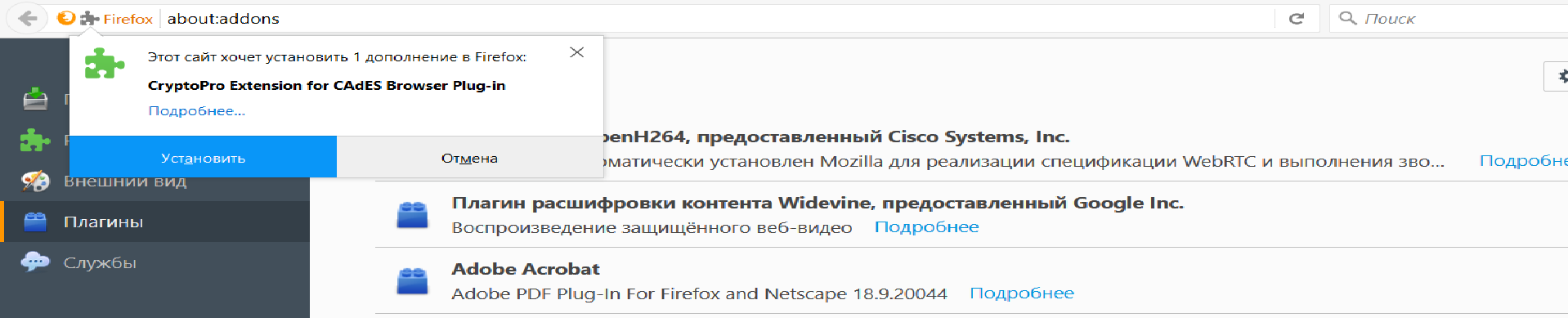 8. В левом верхнем углу окна браузера появится всплывающее уведомление. 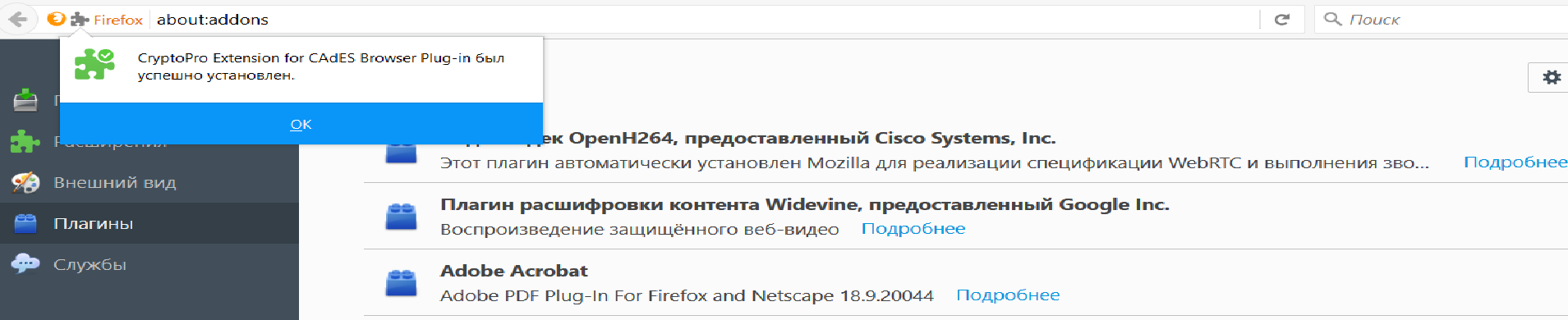 Настройка браузера завершена. 